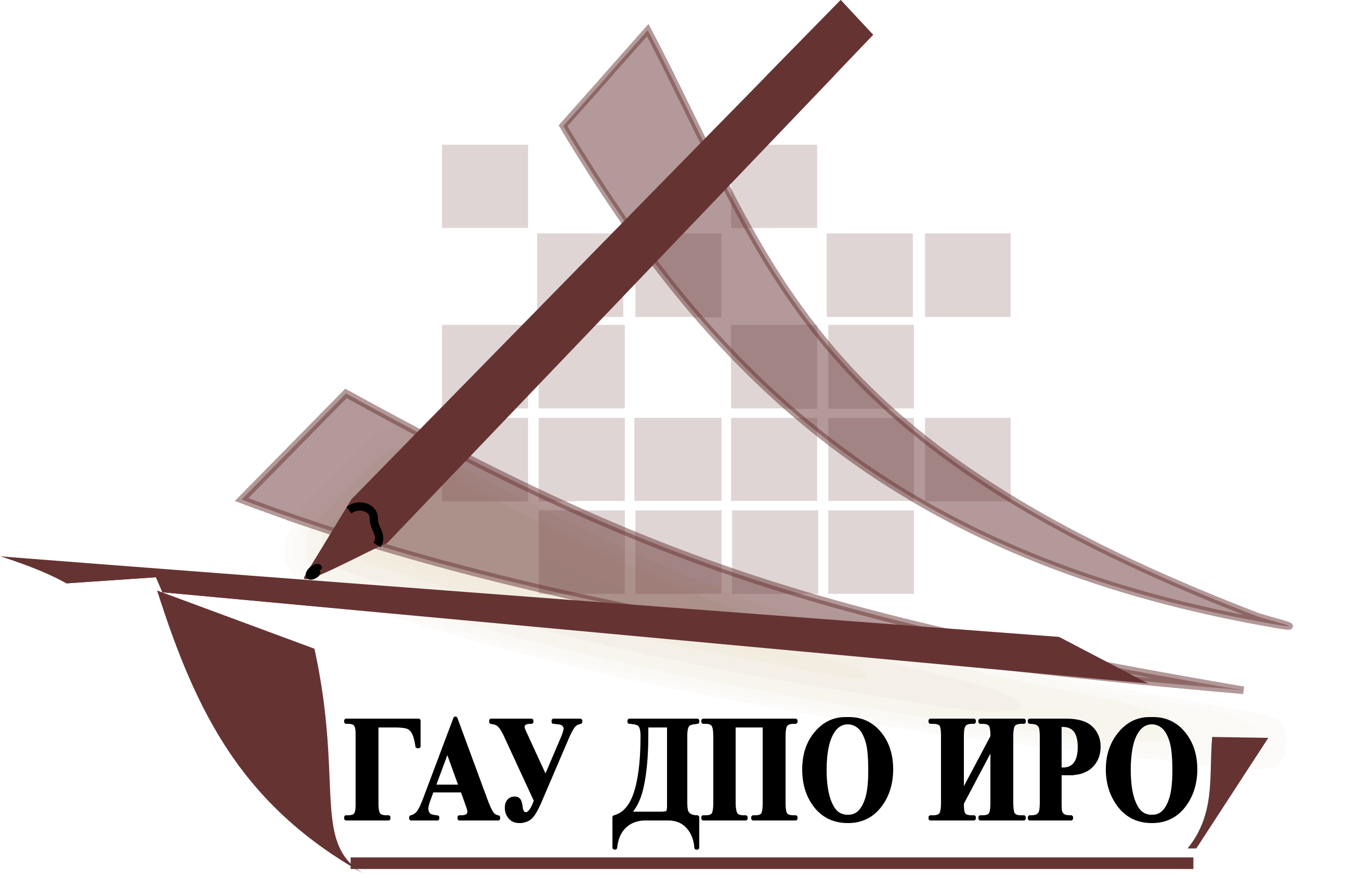 МИНИСТЕРСТВО ОБРАЗОВАНИЯ ИРКУТСКОЙ ОБЛАСТИГосударственное автономное учреждениедополнительного профессионального образования Иркутской области«Институт развития образования Иркутской области»ГАУ ДПО ИРО г. Иркутск, ул. Лыткина, д. 75 «а». 664023 Тел.: (3952) 500-904E-mail: info@iro38.ru, http://www.iro38.ruЦентр социализации, воспитания и неформального образования«Положение о деятельности регионального межинституционального ресурсного центра (РМРЦ) в Иркутской области для комплексной работы с детьми с ограниченными возможностями здоровья и инвалидностью»Общие положения. Актуальность создания Система социальной защиты детства реализуется через совокупность механизмов регулирования социальных отношений между детством и обществом в разных областях общественной жизни, в том числе через разработку и реализацию федеральных государственных образовательных стандартов.Ядро системы социальной защиты образуют четыре социальных института, выделение данных институтов обусловлено выполнением ими основных задач социальной защиты детства: 1) сохранения жизни и здоровья (здравоохранение); 2) жизнеобеспечения (институт социальной поддержки); 3) обучения и воспитания (институт образования); 4) социального контроля за реализацией социальных гарантий детства, профилактики правонарушений несовершеннолетних (правозащитный институт). Сегодня на уровне Российской Федерации существует единственный закон, предусматривающий межинституциональные взаимодействия в области социальной защиты детства, им является Федеральный закон «Об основах системы профилактики безнадзорности и правонарушений несовершеннолетних». В данном законе межведомственные взаимодействия интерпретируются как «совместная подготовка», «оказание содействия», «принятие участия в пределах своей компетенции», для медицинских учреждений добавляется консультативная помощь.На уровне Иркутской области межинституциональные взаимодействия в области социальной защиты детства регламентируются региональным «Положением о межведомственном взаимодействии по противодействию жестокому обращению и насилию в отношении несовершеннолетних», утвержденным распоряжением Заместителя Председателя Правительства Иркутской области от 22 августа 2013 года №150-рзп.В условиях идеологической разобщенности, недофинансирования и отсутствия правовой определенности межинституциональных связей стратегии взаимодействия институтов чаще всего принимают формы «нейтралитета» или «соперничества», нежели сотрудничества в работе на общую цель.Все вышесказанное свидетельствует об актуальности создания и организации деятельности регионального межинституционального ресурсного центра (далее по тексту - Центр) с целью реализации совокупности механизмов регулирования социальных отношений между семьями, имеющими детей – инвалидов и детей с ограниченными возможностями здоровья и обществом в социальной, культурной, образовательной и других областях общественной жизни.Основная идея (цель) Создание Центра, как особого межинституционального пространства с полным и частичным совпадением институциональных интересов, способствующего аккумуляции ресурсов, помогающего контролировать риски, преодолевать межведомственную разобщенность в вопросах организации комплексной работы с детьми с инвалидностью и ограниченными возможностями здоровья.Основные взаимодействия в Центре будут принимать характер совместного присоединения к проблеме (каждое учреждение (институт) принимает участие в пределах своей компетенции) для достижения кумулятивного эффекта от соединения ресурсов разных организаций.III. Задачи и виды деятельности1. Поиск и использование эффективных форм межинституционального взаимодействия для обмена и аккумулирования ресурсов.2. Информационно-методическое сопровождение деятельности по организации комплексной работы с детьми-инвалидами и детьми с ОВЗ и реализации ФГОС образования обучающихся с ОВЗ (организация мониторинговых исследований, создание единого информационного банка эффективных практик реализации АООП, тьюторского сопровождения, моделей социализации) путем сложения ресурсов.3. Социально-педагогическая поддержка педагогического сообщества и сообщества родителей, нацеленная на формирование единой образовательной политики в части реализации ФГОС образования обучающихся с ОВЗ и использования с этой целью сетевых ресурсов.4. Развитие профессиональных сетей, как перспективной формы межинституциональных взаимодействий, позволяющей обмениваться опытом, тиражировать успешные социально-педагогические технологии, преодолевать проблему территориальной разобщенности.IV. Принципы деятельностиМежинституциональное взаимодействие должно основываться на принципах комплексности и усиления государственно-общественного контроля за исполнением законодательства в области социальной защиты детства, упорядоченности взаимодействий. V. Основные функции 1. Создание и сопровождение деятельности объединений (межинституциональное, межведомственное взаимодействие на уровне организаций), разработка соглашений о взаимодействии, в том числе с образовательными организациями, организациями здравоохранения и социальной защиты для интеграции информационных, профессиональных, научных и других ресурсов для придания комплексного характера деятельности по социальной защите детства. 2. Организация и сопровождение свободных (неформальных) партнерств - сетей и формальных партнерств, действующих на постоянной основе - советов.3. Использование особенностей виртуального пространства и СМИ (on-line discussion, виртуальные ресурсные центры, телеконференции и пр.) для выбора «лучших практик», осмысления и тиражирования «историй успеха», лоббирования профессиональных интересов и семей, воспитывающих детей с ОВЗ на разных уровнях управления. 4. Организация и проведение обучающих курсов, семинаров, конференций, мастер-классов для специалистов и родителей на базе ГАУ ДПО «Институт развития образования Иркутской области». 